Примерная информация о доступности объектов для размещения на официальном сайтеИнформация о доступности МУ «ЛМНиДПИ»Информация о доступности: МУ «ЛМНиДПИ» (г.Липецк ул. Октябрьская д.57)№п/пМероприятия по обеспечению доступности объектов и слуг для инвалидовПеречисление выполненных мероприятий для инвалидов различных категорий (инвалиды, передвигающиеся на кресло-колясках, инвалиды с поражением опорнодвигательного аппарата, инвалидов с нарушением зрения, слуха с ментальными нарушениями)фото1Обеспечено выделение на автостоянке не менее 10% мест для парковки автомобилей инвалидамиУказать номер специалиста, который может встретить на стоянке автотранспорта или ближайшей остановке и оказать помощь в сопровождении до объектаСвоей стоянки нет, имеется стоянка прилегающая к дому в 15 метрах от входа в здание музея. Инвалиды могут быть встречены на данной стоянке или на ближайшей остановке общественного транспорта.24-00-522Обеспечена возможность самостоятельного передвижения по территории объекта (при наличии территории у объекта)Не требуется3Обеспечено устройство входных групп с учетом потребностей инвалидов различных категорий (К,О,С,Г,У)Учреждение имеет два входа, на обоих размещена информация с названием учреждения и временем работы, выполнена на контрастном фоне и продублированная шрифтом Брайля.Входная группа обеспечена беспрепятственным входом для инвалидов передвигающихся на кресло-калясках.Учтановлены распашные стеклянные двери.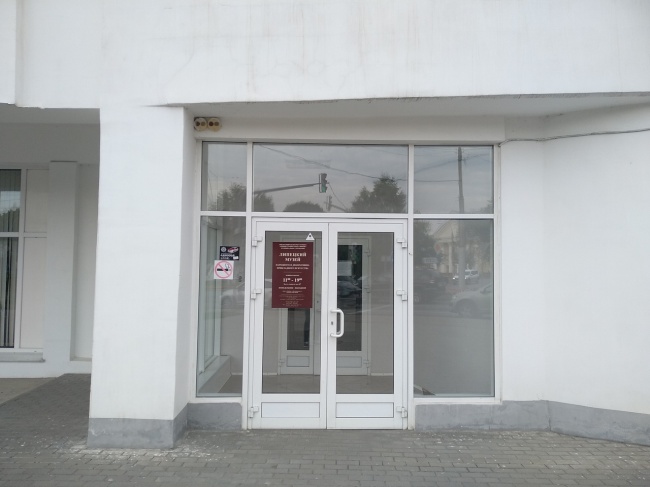 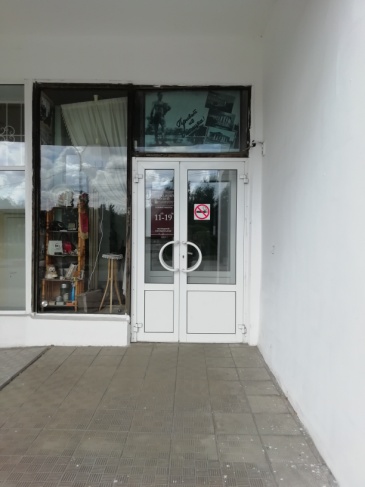 4Обеспечена доступность для инвалидов мест предоставления услугОсмотр экспозиции для инвалидов передвигающихся на кресло-калясках возможен только в экспозиционном зале первого этажа.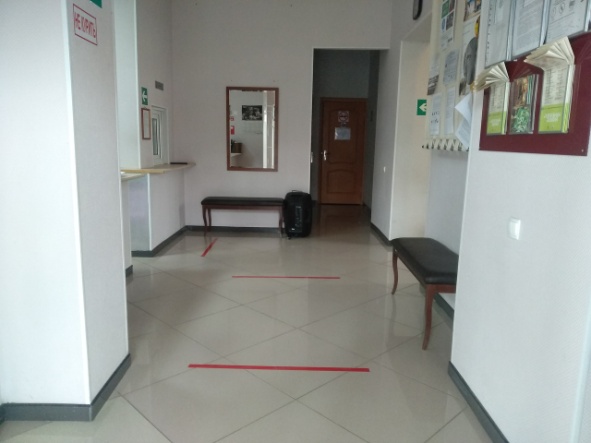 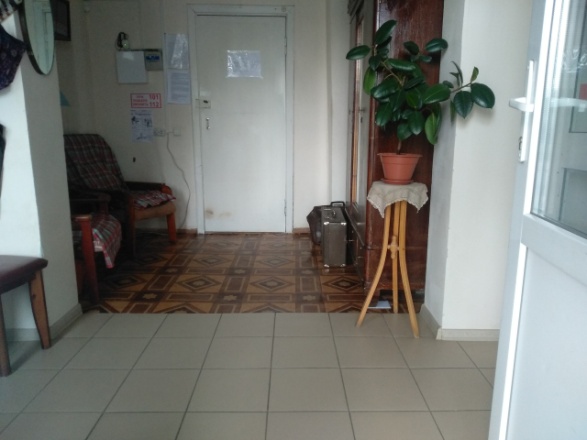 5Обеспечено устройство санитарных узлов с учетом потребностей инвалидов (К,О,С,Г,У)Не оборудованы 6Обеспечена возможность самостоятельного передвижения инвалидов по объекту (наличие поручней, лифтов, подъемниковВозможность самостоятельного передвижения инвалидов не предусмотрена.7Обеспечено дублирование звуковой и зрительной информации, в. т.ч. с использованием шрифта БрайляНа входе в учреждение размещена информация с названием учреждения и временем работы, выполнена на контрастном фоне и продублированная шрифтом Брайля.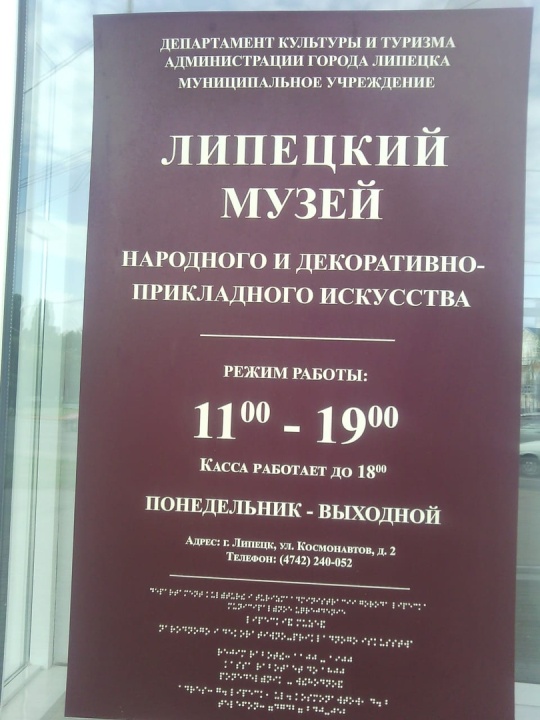 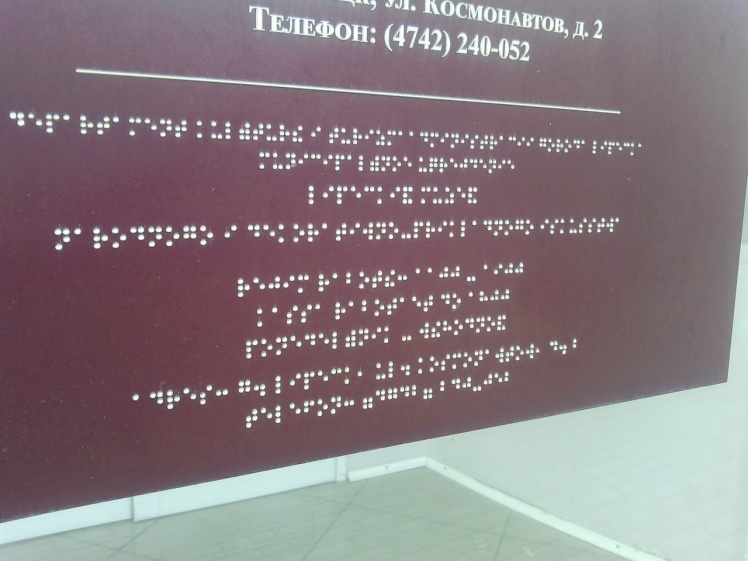 8Обеспечено размещение оборудования и носителей информации с учетом потребностей инвалидов.Не обеспечено9Проведено инструктирование/обучение сотрудников об условиях предоставления услуг инвалидам.Не обучены.10Обеспечено сопровождение инвалидов по зрению и с нарушениями опорно-двигательного аппарата по территории объекта и оказание помощи в предоставлении услуг.Указать номер телефона специалиста, оказывающего услуги по сопровождению инвалидовПредоставляется сопровождение экскурсовода.11Обеспечена возможность предоставления услуг инвалидам по слуху с использованием русского жестового языка.Не предоставляется12Дополнительная информация о доступности объекта13Итоговая информация о доступности объекта для инвалидов  категорий К,О,С,Г,УНе доступно для  К, СЧастично доступно для О,Г,Условно доступно для УПодробно работы и меры по достижению лучшей адаптации объекта описаны в паспорте объекта.№п/пМероприятия по обеспечению доступности объектов и слуг для инвалидовПеречисление выполненных мероприятий для инвалидов различных категорий (инвалиды, передвигающиеся на кресло-колясках, инвалиды с поражением опорнодвигательного аппарата, инвалидов с нарушением зрения, слуха с ментальными нарушениями)фото1Обеспечено выделение на автостоянке не менее 10% мест для парковки автомобилей инвалидамиУказать номер специалиста, который может встретить на стоянке автотранспорта или ближайшей остановке и оказать помощь в сопровождении до объектаСвоей стоянки нет, Инвалиды могут быть встречены или на ближайшей остановке общественного транспорта.28-68-102Обеспечена возможность самостоятельного передвижения по территории объекта (при наличии территории у объекта)Инвалиды могут передвигаться на территории учреждения самостоятельно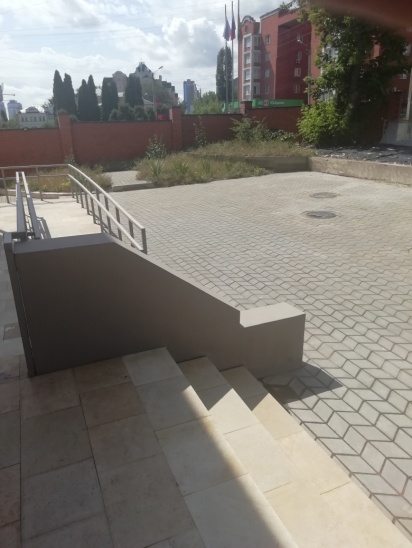 3Обеспечено устройство входных групп с учетом потребностей инвалидов различных категорий (К,О,С,Г,У)При входе в учреждение размещена информация с названием учреждения и временем работы, выполнена на контрастном фоне и продублированная шрифтом Брайля.Входная группа обеспечена беспрепятственным входом для инвалидов передвигающихся на кресло-калясках.Установлены распашные двери.Оборудован пандус с поручнями.Вход в подвальное помещение где находится один из экспозиционных залов оборудован лифтом, 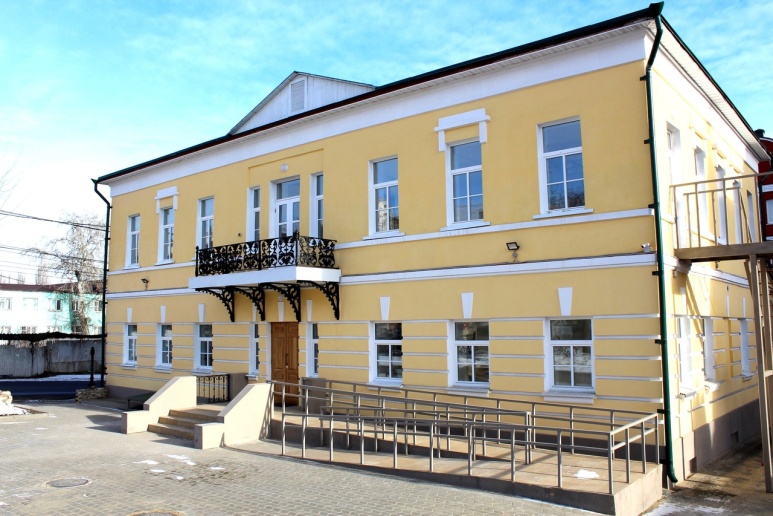 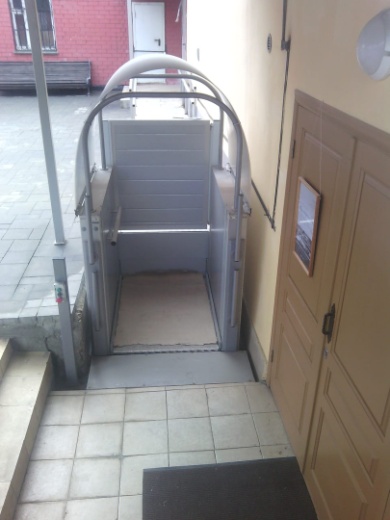 4Обеспечена доступность для инвалидов мест предоставления услугОсмотр экспозиции для инвалидов, передвигающихся на кресло-калясках возможен во всех залах здания, Имеется универсальный лестничный подъемник 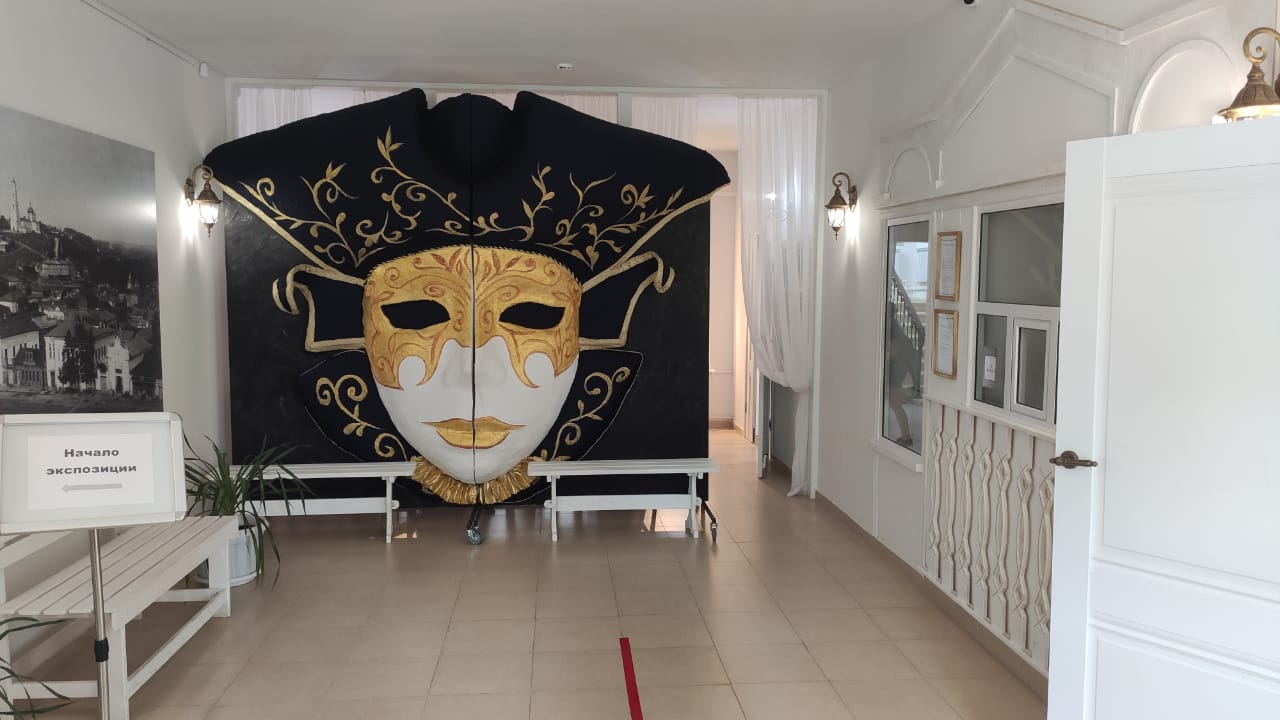 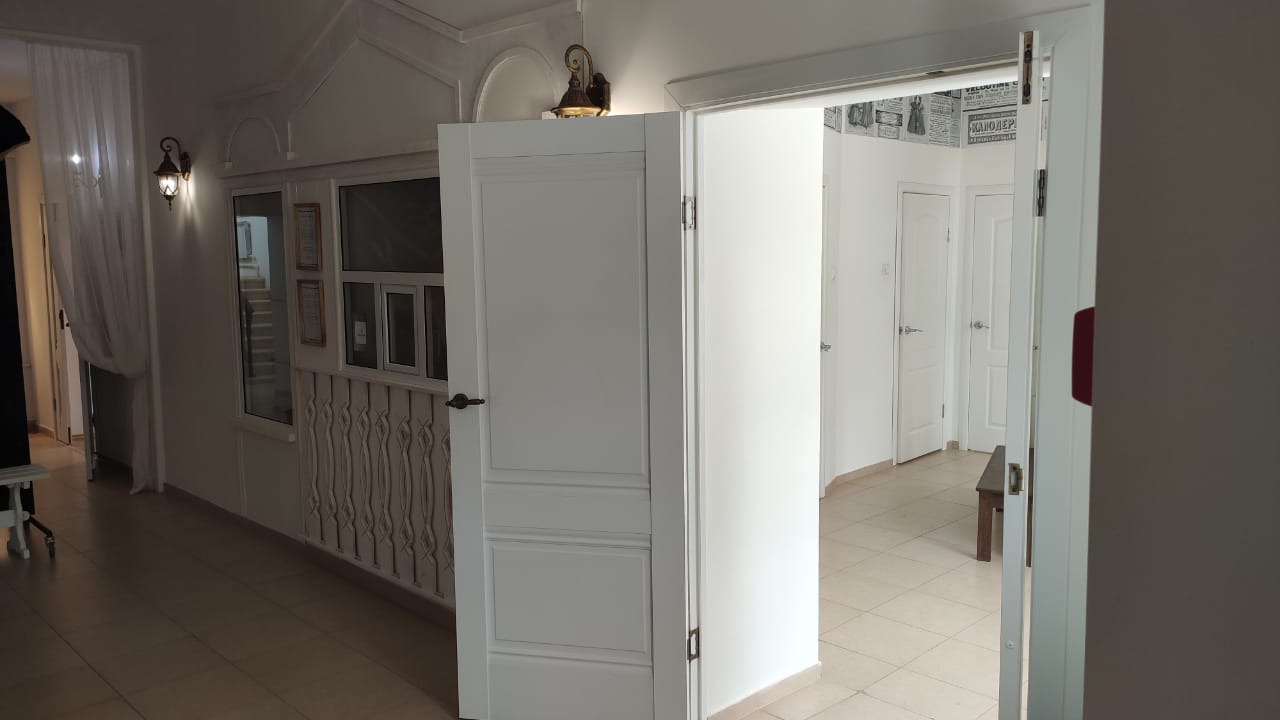 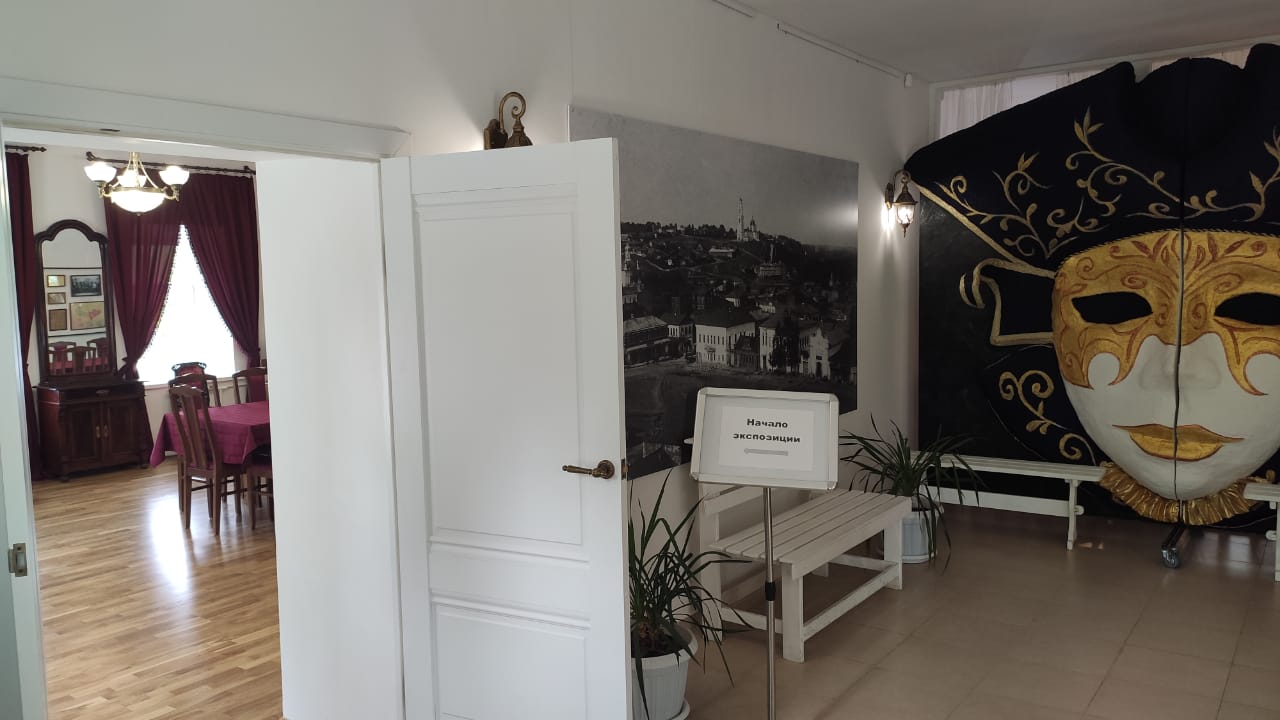 5Обеспечено устройство санитарных узлов с учетом потребностей инвалидов (К,О,С,Г,У)На первом этаже имеется санузел оборудованный для лиц с ОВЗ. 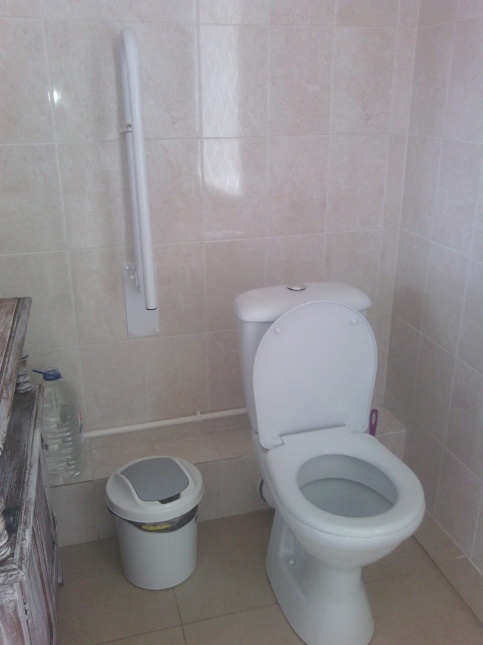 6Обеспечена возможность самостоятельного передвижения инвалидов по объекту (наличие поручней, лифтов, подъемниковИнвалиды могут перемещаться по музею самостоятельно в сопровождении экскурсовода. Для подъема на второй этаж имеется имеется универсальный лестничный подъемник 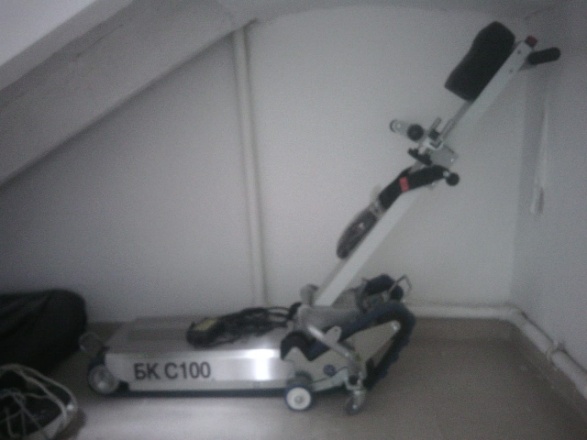 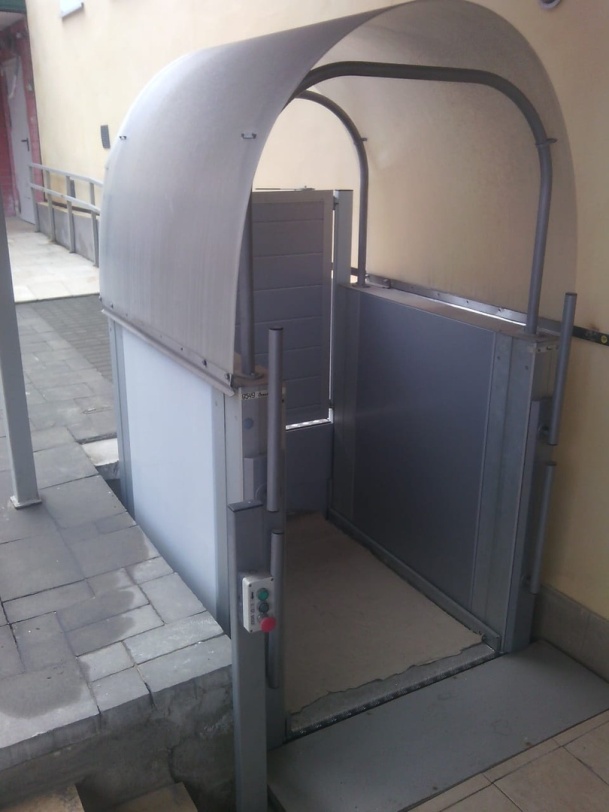 7Обеспечено дублирование звуковой и зрительной информации, в. т.ч. с использованием шрифта БрайляНа входе в учреждение размещена информация с названием учреждения и временем работы, выполнена на контрастном фоне и продублированная шрифтом Брайля.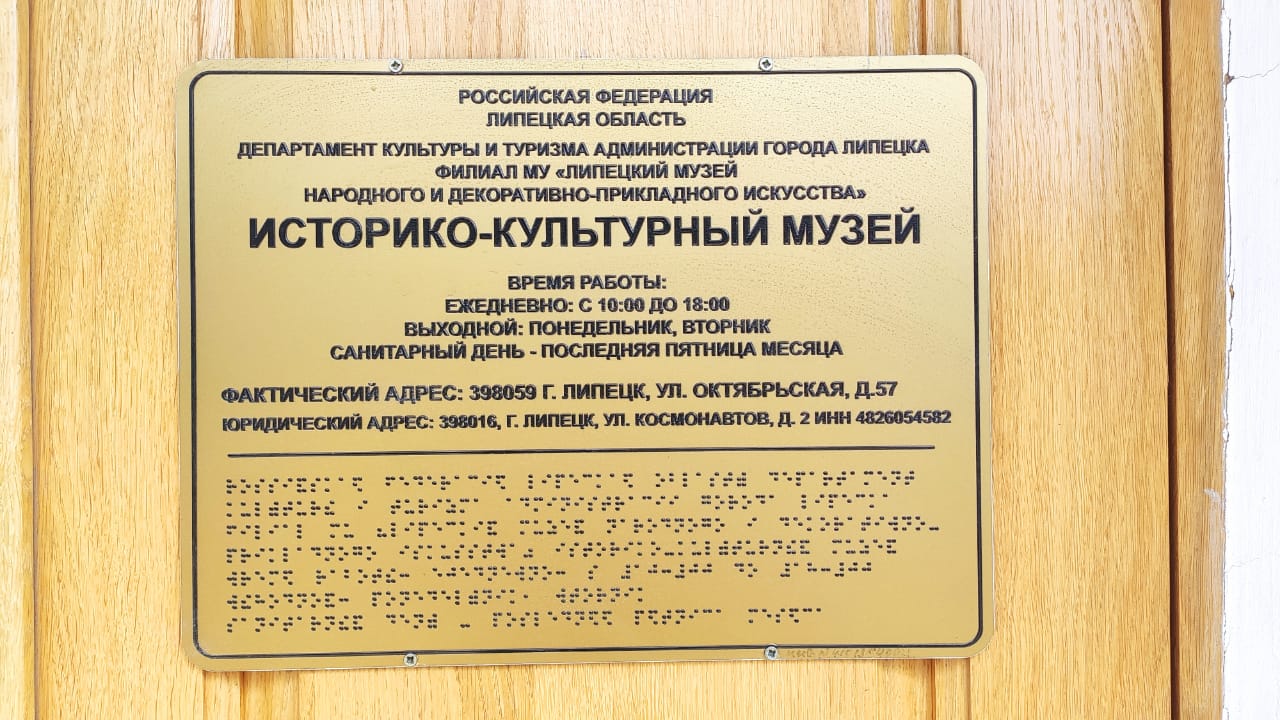 8Обеспечено размещение оборудования и носителей информации с учетом потребностей инвалидов.Не обеспечено9Проведено инструктирование/обучение сотрудников об условиях предоставления услуг инвалидам.Не обучены.10Обеспечено сопровождение инвалидов по зрению и с нарушениями опорно-двигательного аппарата по территории объекта и оказание помощи в предоставлении услуг.Указать номер телефона специалиста, оказывающего услуги по сопровождению инвалидовПредоставляется сопровождение экскурсовода.11Обеспечена возможность предоставления услуг инвалидам по слуху с использованием русского жестового языка.Не предоставляется12Дополнительная информация о доступности объекта13Итоговая информация о доступности объекта для инвалидов  категорий К,О,С,Г,УНе доступно для К, СЧастично доступно для О,Г,Условно доступно для УПодробно работы и меры по достижению лучшей адаптации объекта описаны в паспорте объекта.